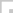 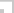 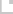 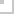 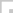 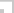 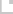 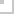 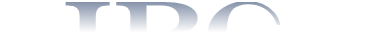 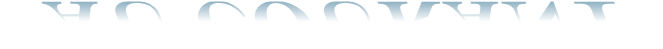 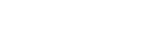 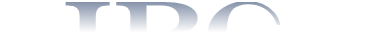 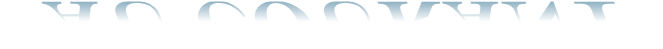 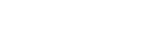 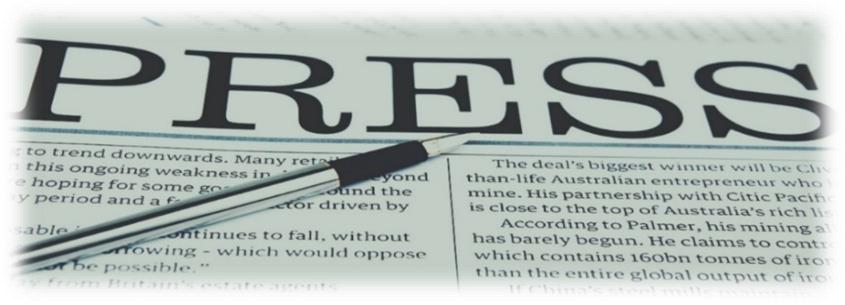 
“Play by the rules, but be ferocious”Updates on Insolvency and Bankruptcy CodeSupreme Court shuts back-door arrangement for defaulting promotersDefaulting promoters, who are barred from a resolution plan under section 29A of the Insolvency and Bankruptcy Code (IBC), cannot use the scheme of arrangement and compromise to gain control of a company while it’s in liquidation, the Supreme Court said on Monday. Source: Business Standard Please find the full news at:https://www.business-standard.com/article/companies/supreme-court-shuts-back-door-arrangement-for-defaulting-promoters-121031600048_1.htmlSecuring Unsecured Creditors in Arbitrations – An IBC PerspectiveCan an award holder receive payments against the Section 9 Security despite an order of moratorium against the award debtor/ corporate debtor?Source: BarandBenchPlease find the full news at:https://www.barandbench.com/columns/securing-unsecured-creditors-in-arbitrations-ibc-perspective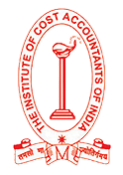 Insolvency Professional Agency of Institute of Cost Accountants of India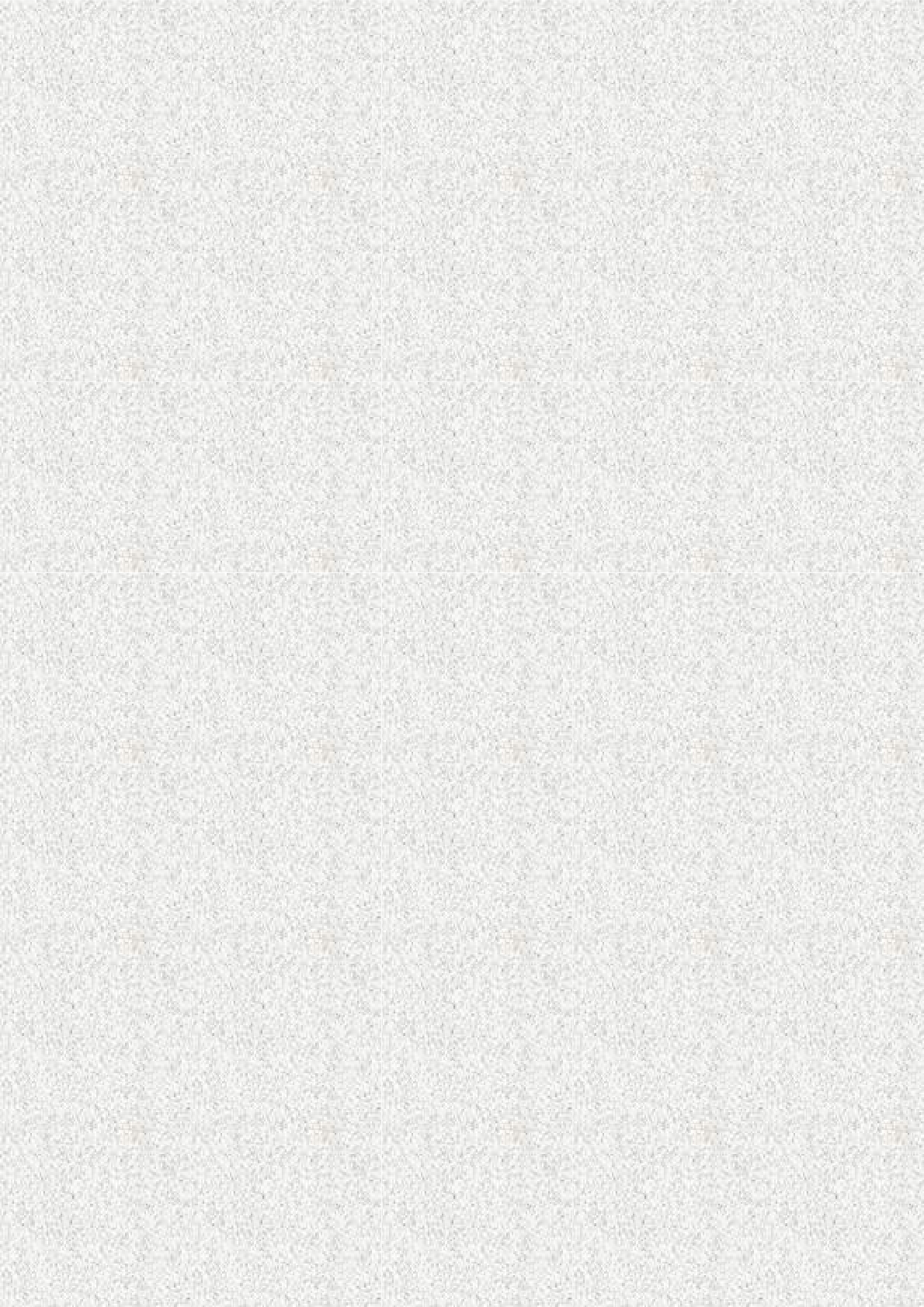 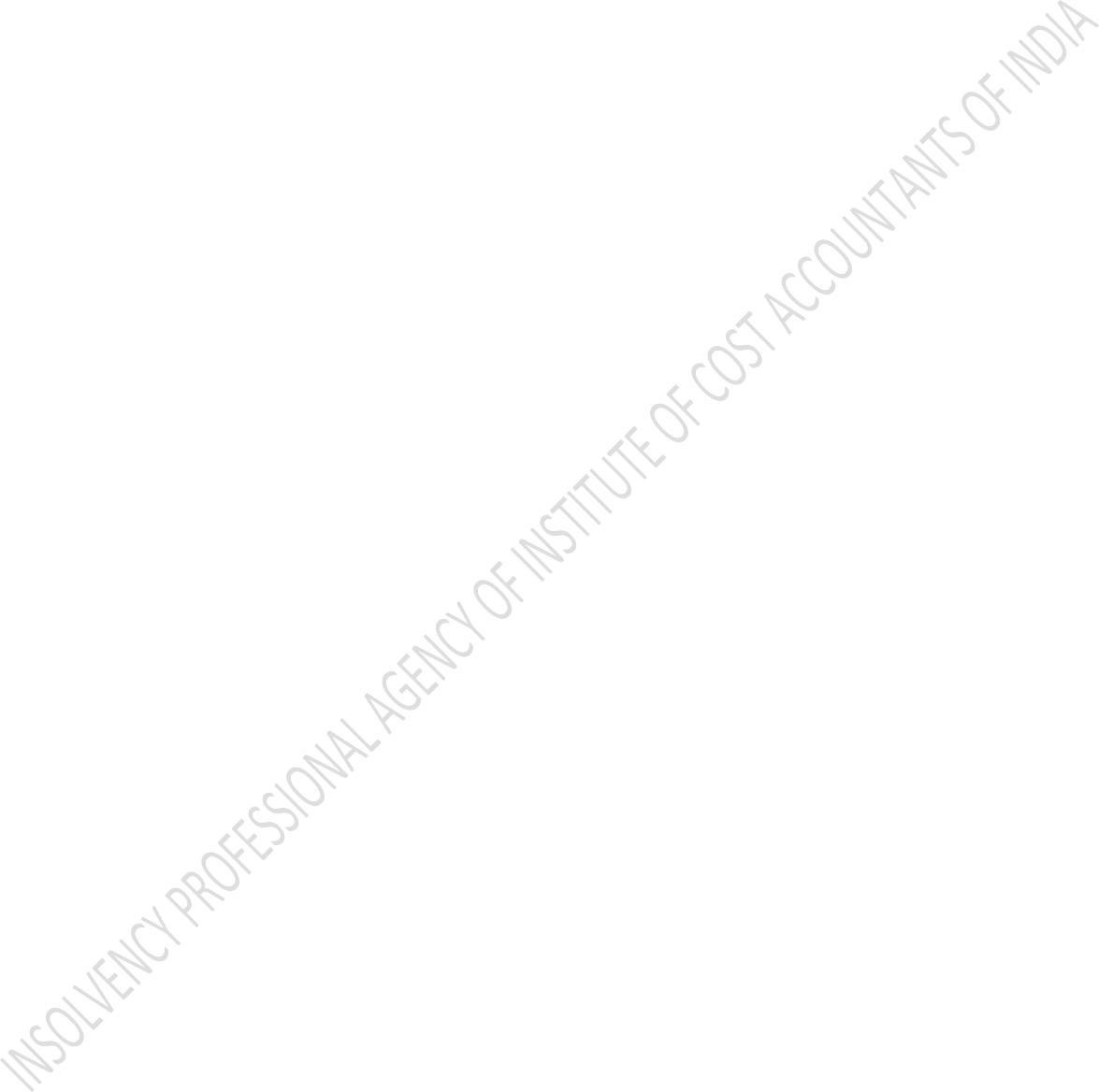 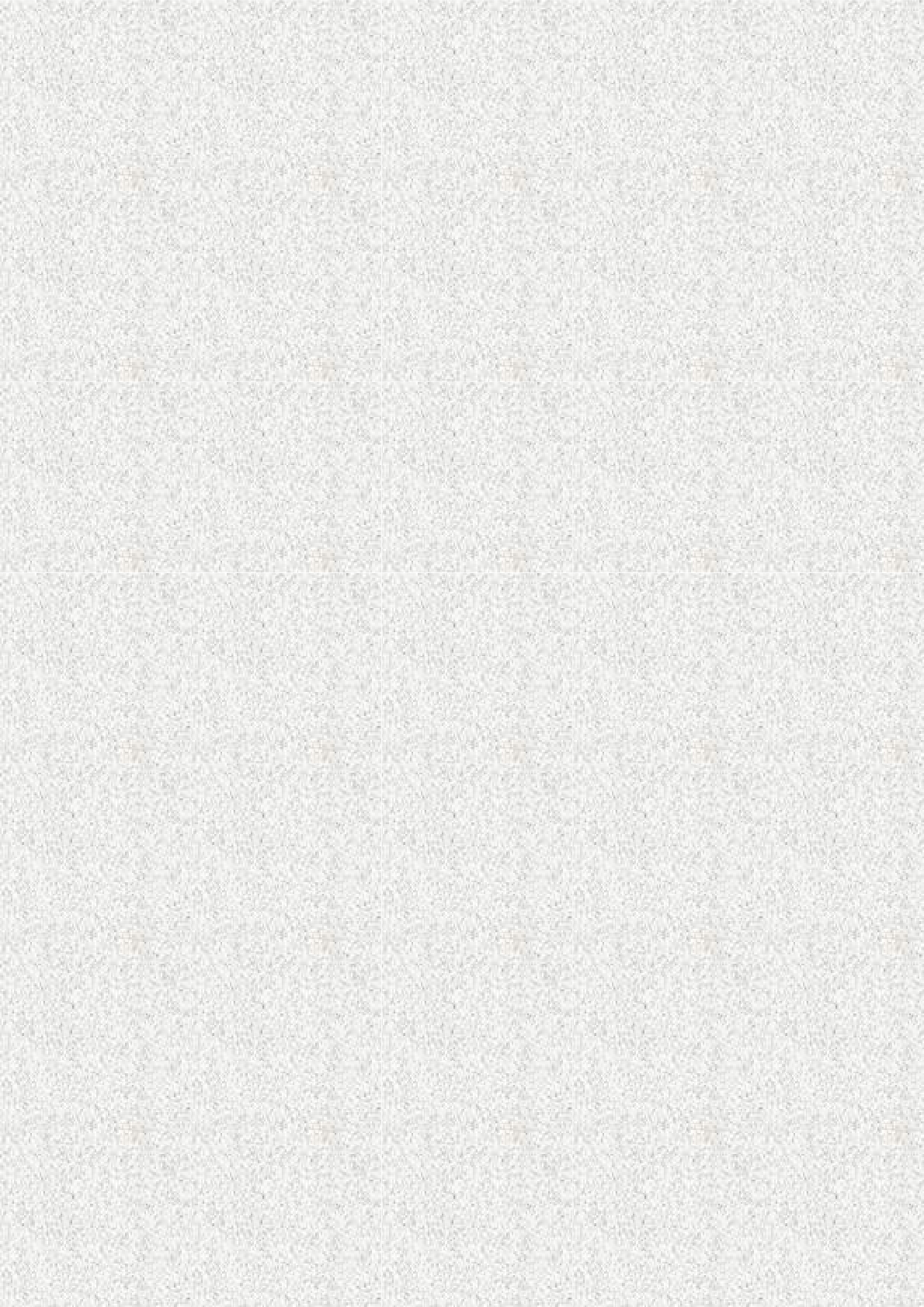 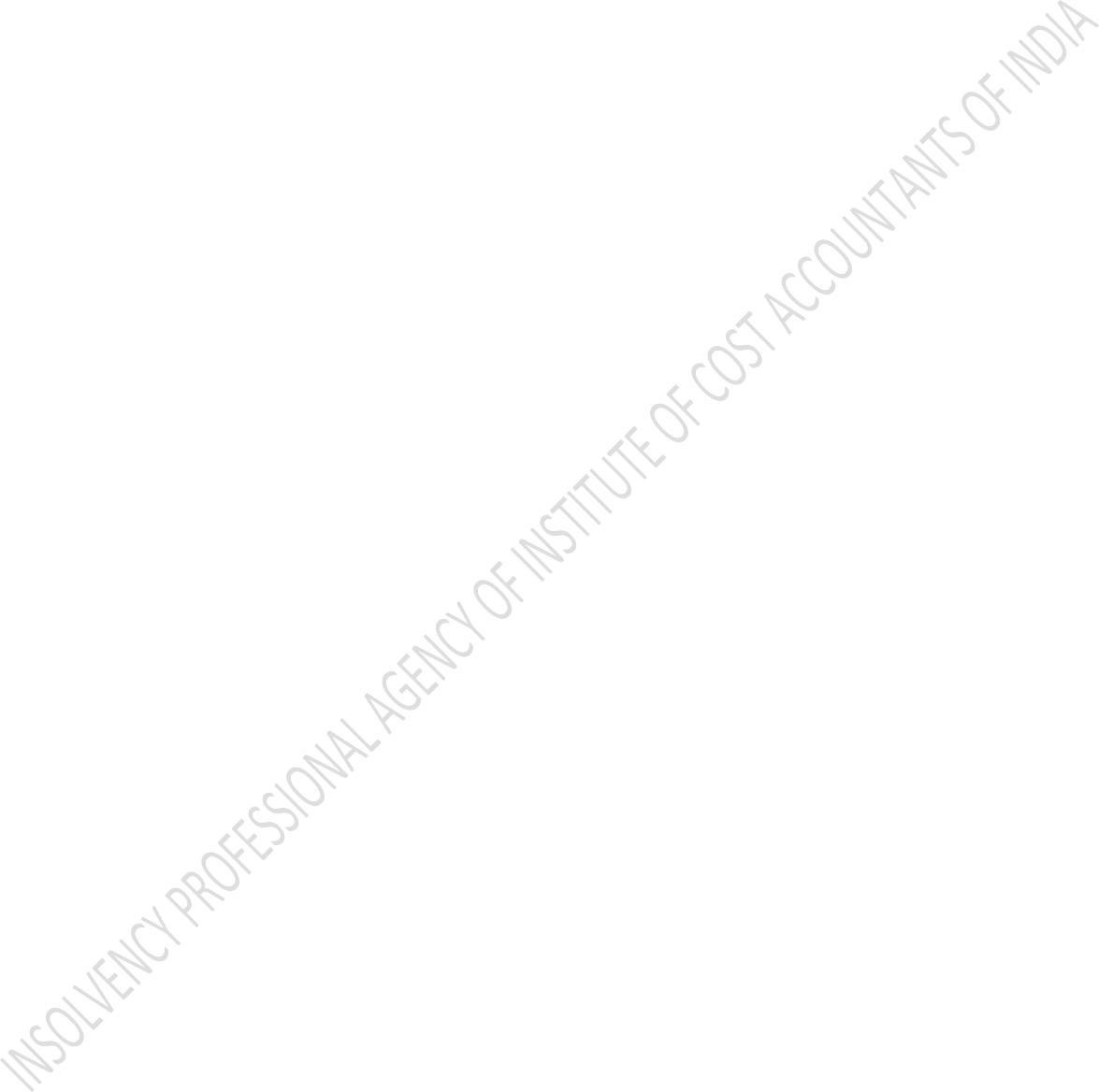 (A Section 8 Company incorporated under Companies Act 2013)CMA Bhawan, 3 Institutional Area, Lodi Road,New Delhi-110003